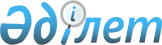 Об утверждении перечня населенных пунктов Республики Казахстан с низким уровнем социально-экономического развития
					
			Утративший силу
			
			
		
					Постановление Правительства Республики Казахстан от 10 мая 2012 года № 601. Утратило силу постановлением Правительства Республики Казахстан от 30 октября 2014 года № 1154      Сноска. Утратило силу постановлением Правительства РК от 30.10.2014 № 1154 (вводится в действие по истечении десяти календарных дней после его первого официального опубликования).

      Правительство Республики Казахстан ПОСТАНОВЛЯЕТ:



      1. Утвердить прилагаемый перечень населенных пунктов Республики Казахстан с низким уровнем социально-экономического развития.



      2. Настоящее постановление вводится в действие со дня первого официального опубликования.      Премьер-Министр

      Республики Казахстан                       К. Масимов

Утвержден            

постановлением Правительства 

Республики Казахстан     

от 10 мая 2012 года № 601    

Перечень

населенных пунктов Республики Казахстан с низким

уровнем социально-экономического развития

Акмолинская область

Актюбинская область

Алматинская область

Атырауская область

Восточно-Казахстанская область

Жамбылская область

Западно-Казахстанская область

Карагандинская область

Кызылординская область

Костанайская область

Мангистауская область

Павлодарская область

Северо-Казахстанская область

Южно-Казахстанская область
					© 2012. РГП на ПХВ «Институт законодательства и правовой информации Республики Казахстан» Министерства юстиции Республики Казахстан
				№

п/пНаименование районаНаименование сельского

округаНаименование

населенного пункта1Атбасарский Тельманскийс. Каражары2Атбасарский Тельманскийс. Садубек3Есильский Красивинскийс. Тасоба4Есильский Красногорскийп. Красногорский5Жаксынский Ишимскийс. Монастырка6Жаксынский Ишимскийс. Казахстан7Зерендинский Аккольскийс. Туполевка8Зерендинский Исаковскийс. Уялы9Зерендинский им. Канай бис. Октябрь10Зерендинский им. Канай бис. Жамантуз№

п/пНаименование районаНаименование сельского

округаНаименование

населенного пункта1Айтекебийский Аралтогайскийс. Аралтогай2Айтекебийский Саратский с. Кырыккудук3Байганинский Жаркамысский с. Жаркамыс 4Байганинский Жаркамысский с. Актам 5Байганинский Кызылбулакский с. Жанатан6Байганинский Миялинский с. Бесбай7Мартукский Хазретовский с. Кия8Мартукский Хлебодаровский раз. № 379Мартукский Яйсанский с. Казахстан10Мартукский Яйсанский с. Хозаул11Мугалжарский Кумсайский с. Жамбыл12Мугалжарский Кумсайский с. Терисбутак13Мугалжарский Эмбинская г.а.раз. № 57

(раз. № 53)14Темирский Таскопинский с. Таскопа15Темирский Таскопинский с. Теректи16Уилский Караойский с. Жаксыколь17Хромтауский Тасоткельский с. Акбулак18Шалкарский Актогайский с. Корганжар19Шалкарский Бозойский с. Коянкулак20Шалкарский Биршогырский с. Карабулак21Шалкарский Кишикумский с. Акеспе22Шалкарский Кишикумский с. Шагыр№ п/пНаименование районаНаименование сельского округаНаименование населенного пункта1АксускийМатайскийраз. Акозек2АксускийМатайскийраз. Береке3АксускийМатайскийраз. Жасказах4АксускийМолалинскийраз. Кайракты5АксускийМолалинскийраз. Караой6АлакольскийДостыкскийст. Жаланашколь7АлакольскийДостыкскийст. Коктума8АлакольскийБескольскийраз. № 59АлакольскийБескольскийраз. № 1310АлакольскийБескольскийст. Сайкан11АлакольскийКамыскалинскийс. Алаколь12АлакольскийЖанаминский с. Старая Жанама13ЕскельдинскийКонырскийс. Алмалы14ЖамбылскийСамсинскийс. Копа15ЖамбылскийУльгилинскийст. Саз16КарасайскийНовошамалганскийс. Жынгылды17КербулакскийКаспанскийс. Водное 18КербулакскийЖоламанскийст. Жоламан19КербулакскийЖоламанскийст. Алтындала 20КербулакскийЖоламанскийст. Дала21КербулакскийКызылжарскийдор. уч. Аксункар22КербулакскийСарыбулакскийферма 2 Сарыбулак23КербулакскийСарыбастаускийст. Балгалы24КербулакскийСарыбастаускийст. Тары25КербулакскийСарыозекскийст. Койкырыккан26КербулакскийСарыозекскийст. Майтобе 27КоксускийАйнабулакскийраз. Копр28КоксускийАйнабулакскийраз. Тауарасы29КоксускийМусабекскийст. Быжы 30ПанфиловскийШолакайскийс. Жидели31СаркандскийЛепсинскийраз. Керегетас32СаркандскийЛепсинскийраз. Сарыкурак33СаркандскийЛепсинскийст. Арганаты34СаркандскийЛепсинскийст. Акбалык35СаркандскийЛепсинскийст. Каратас36СаркандскийЛепсинскийраз. Кокшалгын№

п/пНаименование районаНаименование сельского

округаНаименование

населенного пункта1г. а. АтырауДамбинскийс. Пешной2ИндерскийЖарсуатскийс. Кетебай3ИсатайскийНарынскийс. Мынтобе4ИсатайскийТушыкудыкскийс. Айбас5КызылкогинскийЖамбульскийс. Мадениет6КурмангазинскийАзгирскийс. Балкудык7КурмангазинскийАзгирскийс. Азгир8КурмангазинскийАзгирскийс. Коныртерек9КурмангазинскийАсанскийс. Асан10КурмангазинскийАсанскийс. Уштаган11КурмангазинскийЕнбекшинкийс. Кошалак12КурмангазинскийСуйиндикскийс. Жалгызапан13КурмангазинскийСуйиндикскийс. Батырбек14КурмангазинскийСуйиндикскийс. Егинкудык15МахамбетскийБейбарыскийс. Кызыл жар16МакатскийМакатскийп. Байшонас№

п/пНаименование районаНаименование сельского

округаНаименование

населенного пункта1г.а. СемейАйнабулакский с. Самай2г.а. СемейАлгабасский с. Кызылжал3г.а. СемейАлгабасский с. Кииккашкан4г.а. СемейЗнаменский с. Сынтас5г.а. СемейКараоленсий с. Караолен6г.а. СемейТанатский с. Соц. Казахстан7Аягозский Акчатауский с. Коныртау8Аягозский Майлинский с. Топар9Аягозский Майлинский с. Карабулак10Аягозский Тарлаулинский с. Акший11Аягозский Сарыаркинский с. Шубартас12Аягозский Тарбагатайский с. Абдан13Аягозский Копинский с. Каракум14Аягозский Копинский с. Карасу15Аягозский Нарынский с. Ай16Аягозский Косагашский с. Егиндибулак17Аягозский Косагашский с. Карабулак18Аягозский Мадениетский с. Коктал19Аягозский Жоргинский с. Жорга20Аягозский Бидайыкский с. Сатай21Аягозский Бидайыкский с. Шагырай22Бескарагайский Глуховский с. Аккольск23Бескарагайский Сосновский с. Полянка24Жарминский Бирликшильский с. Койтас25Жарминский Калбатаускийс. Жинишке26Жарминский Жарминскийраз. 15 км.27Жарминский Жарминскийс. Каракойтас28Жарминский Суыкбулакский с. Дельбегетей29Жарминский Ушбиикский с. Енирекей30Зайсанский Айнабулакский с. Талды31Зайсанский Айнабулакский с. Сарытумсык32Зайсанский Карабулакский с. Сатбай33Зайсанский Кенсайский с. Сарыши34Зайсанский Шиликтинский с. Карасай35Зыряновский Hово-БухтарминскийДом отдыха Голубой

залив36Курчумский Теректинский с. Мойылды37Курчумский Теректинский с. Матабай38Курчумский Акбулакский с. Алтай39Курчумский Калгутинский с. Жылытау40Курчумский Тоскаинский с. Шаганатты41Курчумский Тоскаинский с. Балыктыбулак42Курчумский Тоскаинский с. Карагайлыбулак43Тарбагатайский Екпинский с. Кокжол44Тарбагатайский Кокжиринский с. Мурсалим45Тарбагатайский Кокжиринский с. Кызбай46Тарбагатайский Иргизбайский с. Уан47Тарбагатайский Кызылкесекскийс. Егиндибулак48Тарбагатайский Кызылкесекскийс. Шет бугаз49Тарбагатайский Кумгольский с. Косбастау50Тарбагатайский Ойшиликский с. Айнабастау51Тарбагатайский Ойшиликский с. Акжол52Тарбагатайский Ойшиликский с. Томар53Тарбагатайский Киндиктинский с. Алгабас54Тарбагатайский Киндиктинский с. Армандастар55Тарбагатайский Киндиктинский с. Сарыбулак56Тарбагатайский Киндиктинский с. Шан57Тарбагатайский Акжарский с. Сагындык58Тарбагатайский Карасуский с. Отеген59Тарбагатайский Карасуский с. Жолкурылыс60Тарбагатайский Маныракский с. Жалгызтобе61Уланский Гагаринский с. Южное62Уланский Белогорскийс. Hижняя Таинта№

п/пНаименование районаНаименование сельского

округаНаименование

населенного пункта1КордайскийОтарский с. Бель2Меркенский Акерменский с. Алтынарык3Меркенский Аспаринский с. Кайындысай4МойынкумскийХантауст. Хантау5МойынкумскийХантауст. Киякты6МойынкумскийХантауст. Жидели7МойынкумскийМирныйп. Мирный8МойынкумскийАкбакайп. Акбакай9МойынкумскийАксуйекп. Аксуйек10МойынкумскийШыганакст. Бурылбайтал11МойынкумскийШыганакп. Байтал12МойынкумскийМынаралп. Мынарал13МойынкумскийМынаралст. Мынарал14МойынкумскийМынаралст. Кашкантениз15Т. РыскуловаЛенинский раз. № 9816СарысускийЖанаталапскийс. Жаркудук17СарысускийИгиликскийс. Талас18СарысускийКамкалинскийс. Шыганак19СарысускийКамкалинскийс. Жайлауколь20СарысускийТогызкентскийс. Майлыколь21СарысускийТогызкентскийс. Ушарал22СарысускийЖайылминскийс. Кызылдикан23СарысускийЖайылминскийс. Маятас24СарысускийЖайылминскийс. Актам25СарысускийДосболскийс. Досбол26СарысускийДосболскийс. Шагалалы27СарысускийДосболскийс. Кокдала28СарысускийДосболскийс. Кокдала-229ТаласскийБерикараский с. Канцевка30ТаласскийОйыкскийс. Коктобе31ТаласскийУшаралский с. Кайыр32ТаласскийУшаралский с. Арал№

п/пНаименование районаНаименование сельского

округаНаименование

населенного пункта1АкжаикскийАкжолскийс. Битилеу2АкжаикскийАлгабасский с. Бесоба3Акжаикский Алгабасскийс. Карагай4Акжаикский Алгабасскийс. Жанажол5Акжаикский Алмалинский с. Жантемир6Акжаикский Базартобинскийс. Кадыркул7Акжаикский Базартобинский с. Кызылжар8Акжаикский Базаршоланскийс. Есим9Акжаикский Базаршоланскийс. Жаманкудык10Акжаикский Базаршоланскийс. Баянтобе11Акжаикский Есенсайский с. Тасоба12Акжаикский Жамбылскийс. Донгелек13Акжаикский Карауылтобинскийс. Кырыккудук14Акжаикский Курайлысайскийс. Атабек15БокейординскийБисенский с. Жиеккум16БокейординскийБисенский с. Коктерек17БокейординскийУялинский с. Кеной18БокейординскийУялинский с. Науша19БокейординскийТемир Масинас. Куйбышево20БокейординскийМуратсайский с. Коккамыс21БокейординскийОрдинский с. Карасай22БокейординскийОрдинский с. Уштерек23БокейординскийСаралжинский с. Саралжын24БокейординскийСаралжинский с. Бесколь25Бурлинский Акбулакский с. Сатайколь26Бурлинский Березовский с. Сулусай27Бурлинский Успенский с. Каракемпир28Жанакалинский Жанажолский с. Тендик29Жанакалинский Жанаказанскийс. Балдырган30ЗеленовскийКрасноармейскийс. Спартак31Казталовский Жалпакталский с. Кулак32КазталовскийКарассуский с. Ашысай33Казталовский Карассуский с. Бостандык34Казталовский Карассуский с. Жулдыз35Казталовский Карассуский с. Торегали36Казталовский Талдыкудыкский с. Таскутир37Казталовский Талдыкудыкский с. Хайрош38Сырымский Булдыртинский с. Жаркамыс39Сырымский Жетикольский с. Жетиколь40Сырымский Жетикольский с. Каракудук41Сырымский Саройский с. Жанаконыс42Сырымский Саройский с. Кызылтан43Теректинский Аксогымский с. Калинин44Теректинский Шагатайский с. Когалытубек45Теректинский Шагатайский с. Кутсиык46Теректинский Шагатайский с. Кызылжар47Теректинский Шалкарский с. Дуана48Теректинский Шалкарский с. Шалкар49Шынгырлауский Белогорский с. Торыатбас50Шынгырлауский Карагашский с. Аксуат51Шынгырлауский Карагашский с. Каиынды52Уральская г.аДеркольскийс. Кордон№

п/пНаименование районаНаименование сельского

округаНаименование

населенного пункта1АбайскийСамарскийс. Изумрудное2АбайскийСамарскийс. Огороды3Актогайский Абайский с. Акшкол4Актогайский Айыртасский с. Айыртас5Актогайский Карабулакский с. Нарманбет6Актогайский Карабулакский с. Дуаншы7Актогайский Карабулакский с. Карасу8Актогайский Нуркенский с. Жалантас9Актогайский Нуркенский с. Жидебай 10Актогайский Сарытерекский с. Кенели11Актогайский Шабанбай би с. Шабанбай би 12Актогайский Шабанбай би с. Бегазы13Актогайский Шабанбай би с. Касабай14Актогайский Шабанбай би с. Сона15Бухар жырауский Ботакаринская п.а.ст. Ботакара16Бухар жырауский Актобинский с. Ынтымак17Бухар жырауский Умиткерский с. Тортколь18Бухар жырауский Умиткерский с. Ульга19Бухар жырауский Бухар жырауский с. Семизбуга20Бухар жырауский Бухар жырауский с. Шалкар21Бухар жырауский Гагаринский с. Садовое22Бухар жырауский Дубовский с. Новостройка23Бухар жырауский Каражарский с. Асыл24Бухар жырауский Каражарский с. Волковское25Бухар жырауский Каражарский с. Геологическое26Бухар жырауский Новоузенский с. Севан27Бухар жырауский Новоузенский с. Стан28Бухар жырауский Уштобинский с. Сокыр29Бухар жырауский Белагашский с. Аюлы30Жанааркинский Актубекский ст. Атасу31Жанааркинский Актубекский ст. Мынадыр32Жанааркинский Актубекский с. Уркендеу33Жанааркинский Аппазский с. Байгуль34Жанааркинский Бидайыкский раз. 69 км.35Жанааркинский Байдалы би раз. 117 км.36Жанааркинский Ералиевский с. Акбастау37Жанааркинский Ералиевский ст. Жомарт38Жанааркинский Ералиевский раз. 189 км.39Жанааркинский Караагашский Лесхоз Караагаш40Жанааркинский Тогискенский с. Кенжебай самай41Каркаралинский Каршигалинский ст. Саумалколь42Каркаралинский Киргизский ст. Буркитти43Каркаралинский Кояндынский с. Атантай44Каркаралинский Темиршинский с. Айнабулак45Каркаралинский Ынталинский раз. № 6 46Каркаралинский Карагайлинскийс. Актерек47НуринскийБаршинский с. Бестамак48НуринскийКенжарыкский с. Кенжарык49НуринскийКенжарыкский с. Топарколь50НуринскийКаракоинский с. Акколка51НуринскийКуланотпесский с. Актубек52НуринскийКуланотпесский с. Ныгман53НуринскийКызылталский с. Алгабас54НуринскийЧерниговский с. Первое мая55Осакаровский Дальний с. Жансары56Осакаровский Дальний с. Кызылтас57Осакаровский Маржанкольский с. Уызбай58Осакаровский Маржанкольский с. Куркопа59Осакаровский Родниковский с. Карасу60ОсакаровскийШидертинский с. Шидерти61УлытаускийЖанкельдинскийс. Кызылуй62УлытаускийЖанкельдинскийс. Талдыкудык63УлытаускийСарысуйскийс. Туйемойнак64УлытаускийКоскольскийс. Кулжанбай65УлытаускийАманкельдинскийс. Боздак66Шетский Акжалский с. Аякши67Шетский Жамбылский п. Жамбыл68Жезказган г.а.Кенгирскийст. Туйемойнак69Сатпаев г.а.Сатпаев г.а.с. Сатпаев№ п/пНаименование районаНаименование сельского округаНаименование населенного пункта1АральскийАтаншыский с. Жинишкекум2Аральский Атаншыский с. Атаншы3Аральский Бугенский с. Коне Буген4Аральский Бекбауылский раз. № 93 Укилисай5Аральский Каракумский с. Кокаша6Аральский Косаманский с. Бердиколь7КазалинскийКарашенгельский с. Уйрек8Казалинский Кумжиекский с. Кожаказган9Казалинский Кумжиекский с. Мадениет10Казалинский Кумжиекский с. Тапа11Казалинский Кызылкумский с. Ажар12Казалинский Сарбулакский с. Сортубек13Казалинский Сарыкольский с. Жубан14Казалинский Шакенский с. Шолкум15КармакшинскийЖанажолский с. Смаилтамы16Кармакшинский Жанажолский с. Шалкар17Кармакшинский Комекбаевский с. Кекирели18Кармакшинский Комекбаевский с. Шобанказган19Кармакшинский Куандаринский с. Тургантамы20ЖалагашскийМадениетский с. Сатбай №

п/пНаименование районаНаименование сельского

округаНаименование

населенного

пункта1АмангельдинскийЕсирскийс. Мукыр2АмангельдинскийКабыргинскийс. Алаколь3АмангельдинскийКумкешускийс. Кустобе4АулиекольскийАманкарагайскийс. Торгайский

пролив5ДжангельдинскийКызбельскийс. Кумшик6КамыстинскийЖайлыминскийс. Сахаровка7КамыстинскийОркашскийс. Тауыксор8КамыстинскийСвободненский с. Попович№ п/пНаименование районаНаименование сельского

округаНаименование

населенного пункта1КаракиянскийБостанскийс. Бостанкум2КаракиянскийБостанскийс. Кызылсу3КаракиянскийКуландинскийс. Толеп4МангистаускийТущыкудыкскийс. Киякты5МангистаускийШаирскийс. Тасмурын№

п/пНаименование районаНаименование сельского

округаНаименование

населенного пункта1г.а. АксуАйнакольскийс. Сынтас2г.а. АксуМ. Омаровас. Коктерек3г.а. АксуСарышыганакскийс. Жанашаруа4г.а. АксуСарышыганакскийс. Суатколь5г.а. ЭкибастузаСарыкамысскийс. Суыккудук6г.а. ЭкибастузаОлентинскийс. Жартас7г.а. ЭкибастузаОлентинский с. Талдыкамыс8г.а. ЭкибастузаЭкибастузскийс. Акши9г.а. ЭкибастузаАккольский с. Жаксыат10г.а. ЭкибастузаАккольский с. Присовхозное11Актогайский Шолаксорскийс. Кырыкуй12Актогайский Приреченскийс. Тортай13Актогайский Приреченский с. Камбар14Актогайский Муткеновский с. Шокпар15Актогайский Кожамжарский с. Караой16Актогайский Баскамыский с. Каракога17АктогайскийКараобинский с. Красная Поляна18АктогайскийКараобинский с. Спартак19Актогайский Жолболдинскийс. Шиликти20АктогайскийЖолболдинский с. Шуга21БаянаульскийТорыайгыровскийс. Кызылшилик22БаянаульскийКызылтаускийс. ТЭЦ23БаянаульскийКуркелинскийс. Желтау24БаянаульскийКундыкольскийс. Биржанколь25БаянаульскийЖанажольскийс. Карашокы26БаянаульскийЖанажольскийс. Буркитти27БаянаульскийБаянаульский с. Шонай28Железинский Новомирскийс. Маркатай29Железинский Енбекшинскийс. Обозное30КачирскийОктябрьский с. Мотогул31КачирскийОктябрьский с. Первомайск32КачирскийКалиновскийс. Каратал33КачирскийЖанакурлысский с. Пахомовка34КачирскийВерненский с. Тимофеевка35КачирскийБобровский с. Боброво36КачирскийБерезовский с. Малые Березняки37КачирскийБереговоес. Тихомировка38КачирскийТеренкольскийс. Юбилейное39Лебяжинский Шарбактинскийс. Жабагылы40Лебяжинский Шакинский с. Байимбет41Лебяжинский Кызыласкерскийс. Кумсуат42Лебяжинский Баймульдинскийс. Теренколь43МайскийМалайсаринскийс. Ферма № 144МайскийМалайсаринскийс. Ферма № 245МайскийБаскольскийс. Бозша46МайскийБаскольскийс. Жанатилек47ЩербактинскийШалдайский с. Шошкалы№ п/пНаименование районаНаименование сельского округаНаименование населенного пункта1Айыртауский Камсактинский с. Орлиногорское2Айыртауский Каратальский с. Сарыозек3Акжарский Талшыкский с. Тугыржан4Акжарский Кулыкольский с. Карашилик5Акжарский Акжаркынскийс. Акжаркын6Акжарский Акжаркынскийс. Ащыколь7Магжана ЖумабаеваМайбалыкский с. Сейфуллин8Мамлютский Пригородный раз. ост. пункт 2591

км.9Мамлютский Становский с. Пробуждение10Мамлютский Становский раз. Ост. пункт Орленок11Тайыншинский Алаботинский с. Целинное12Уалихановский Каратерекский с. Малкара13Уалихановский Кулыкольский с. Береке№ п/пНаименование районаНаименование сельского округаНаименование населенного пункта1г.а. АрысьАкдалинский с. Акын Жакып2г.а. АрысьАкдалинский с. Тогайлы3г.а. АрысьАкдалинский с. Такырколь4МактааральскийКаракайский с. Батырхан5МактааральскийКаракайский с. Орыскудык6МактааральскийАтамекенский с. Пирали7МактааральскийАтамекенский с. Калпаксай8МактааральскийАтамекенский с. Жибекши9ОтырарскийКожатогайский с. Дарбаза10ОтырарскийТемурскийс. Узынкудык11ОтырарскийТемурскийс. Отырабад12СозакскийТаукентский с. Айгене13СозакскийШускийс. Торетоган14ШардаринскийЖаушыкумскийс. Куйган15ШардаринскийК. Турысбековс. Бимурза16ШардаринскийСуткентскийс. Шабырлы17г.а. Туркестан Карачик с. Каратобе